ФЕДЕРАЛЬНОЕ ГОСУДАРСТВЕННОЕ БЮДЖЕТНОЕ ОБРАЗОВАТЕЛЬНОЕ УЧРЕЖДЕНИЕ ВЫСШЕГО БРАЗОВАНИЯ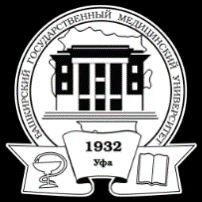 «БАШКИРСКИЙ ГОСУДАРСТВЕННЫЙ МЕДИЦИНСКИЙ УНИВЕРСИТЕТ»МИНИСТЕРСТВА ЗДРАВООХРАНЕНИЯ РОССИЙСКОЙ ФЕДЕРАЦИИ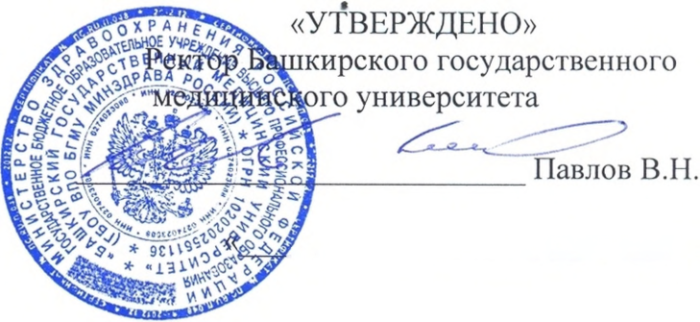 ПРОГРАММА КАНДИДАТСКОГО ЭКЗАМЕНАПО НАУЧНОЙ СПЕЦИАЛЬНОСТИ 3.1.19 ЭНДОКРИНОЛОГИЯЗаболевания гипоталамо-гипофизарной системыАнатомия и  физиология  гипоталамо – гипофизарной системы. Анатомические взаимоотношения гипофиза и гипоталамуса с окружающими структурами. Гормоны аденогипофиза и нейрогипофиза: биологические эффекты, регуляция синтеза и секреции. Оценка функции аденогипофиза с помощью фармакологических тестов. Методы визуализации гипоталамо – гипофизарной области (краниография, КТ, МРТ).Синдром гиперпролактинемии. Пролактин. Регуляция синтеза и секреции, биологические эффекты. Физиологическая гиперпролактинемия. Классификация гиперпролактинемического гипогонадизма. Диагностика гиперпролактинемии. Тактика медикаментозной терапии. Селективные и неселективные дофаминомиметики. Оперативное лечение и лучевая терапия при пролактиномах. Тактика ведения женщин с пролактиномами в период беременности.Акромегалия и гигантизм. Причины соматотропной недостаточности. Регуляция соматотропной функции. Определение и причины развития акромегалии. Клинические проявления и стадии течения акромегалии. Диагностические функциональные пробы. Лечение акромегалии.Болезнь Иценко–Кушинга. Патогенез гиперкортицизма. Классификация гиперкортицизма. Дифференциальная диагностика синдрома и болезни  Иценко -Кушинга. Клиническая картина при гиперкортицизме.Методы лечения болезни Иценко–Кушинга. Синдром Нельсона. Несахарный диабет. Причины несахарного диабета центрального генеза. Клинические проявления. Диагностика. Дифференциальный диагноз с нефрогенным несахарным диабетом, психогенной полидипсией. Принципы лечения. Дефицит гормона роста у взрослых. Этиология СТГ - недостаточности. Клинические и метаболические проявления. Диагностика СТГ - дефицита. Тактика заместительной терапии препаратами рекомбинантного человеческого соматотропного гормона.Гипоталамо-гипофизарная недостаточность. Синдромы Шиена и Симмондса. Патогенез, клинические проявления,  данные лабораторных исследований. Дифференциальный диагноз. Принципы заместительной гормональной терапии.Синдром «пустого» турецкого седла. Этиология. Клинические проявления: эндокринные, неврологические и зрительные нарушения. Лабораторно-инструментальные методы диагностики. Тактика ведения больных. Показания к оперативному лечению.Неактивные аденомы гипофиза. Морфофункциональная классификация неактивных аденом гипофиза. Клиническая симптоматика: половые, неврологические и зрительные нарушения. Принципы диагностики и лечения.Ожирение. Жировая ткань как эндокринный орган. Медико-социальная значимость проблемы ожирения. Заболевания, ассоциированные с ожирением. Этиопатогенез ожирения. Классификация ожирения. Метаболический синдром. Цели и принципы лечения ожирения: основы рационального питания, фармакотерапия, хирургические методы лечения.Заболевания щитовидной железыФизиология щитовидной железы: гипоталамо-гипофизарная регуляции по принципу обратной связи. Значение тиреоидных гормонов в организме. Основные принципы лабораторной диагностики функционального состояния щитовидной железы: высокочувствительные и низкочувствительные методы определения уровня ТТГ; значение определения уровня общих и свободных тиреоидных гормонов. Понятие о субклиническом гипотиреозе. Принципы диагностики. Заболевания щитовидной железы, протекающие с субклиническим гипотиреозом. Принципы наблюдения за пациентами. Понятие о субклиническом тиреотоксикозе. Принципы диагностики. Заболевания щитовидной железы, протекающие с субклиническим гипотиреозом. Принципы наблюдения за пациентами. Йододефицитные заболевания. Эпидемиология, патогенез. Йододефицитные тиреопатии: естественный морфогенез йододефицитного зоба. Йододефицитные заболевания перинатального периода. Массовая и индивидуальная профилактика. Заболевания щитовидной железы, индуцированные йодом. Понятие о физиологических и фармакологических дозах йода. Феномен Вольфа-Чайкова. Заболевания щитовидной, индуцированные амиодароном. Гипотиреоз. Классификация, эпидемиология, этиологическая структура. Понятие о субклиническом и манифестном первичном гипотиреозе. Гипотиреоз: лабораторная диагностика и лечение. Особенности диагностики и лечения гипотиреоза у пожилых пациентов. Врожденный гипотиреоз. Этиология, патогенез, клиническая картина. Принципы скрининга врожденного гипотиреоза. Интерпретация данных гормонального исследования функции щитовидной железы в перинатальном периоде. Лечение. Принципы диагностики и лечения гипотиреоза и тиреотоксикоза во время беременности. Транзиторный гестационный тиреотоксикоза первой половины беременности, дифференциальная диагностика с болезнью Грейвса. Болезнь Грейвса-Базедова (диффузный токсический зоб). Этиология, патогенез. Клиническая и лабораторная диагностика: диагностические критерии, дифференциальная диагностика с другими заболеваниями, протекающими с тиреотоксикозом. Болезнь Грейвса-Базедова (диффузный токсический зоб). Методы лечения: дифференцированный выбор. Предпочтительные показания к терапии радиоактивным йодом, консервативному и оперативному лечению. Эндокринная офтальмопатия. Классификация, этиология, патогенез. Принципы клинической и инструментальной диагностики. Лечебная тактика: показания к различным видам лечения, принципы наблюдения. Синдром тиреотоксикоза: этиологическая структура в регионах с нормальным йодным обеспечением и йодным дефицитом. Дифференциальная диагностика болезни Грейвса-Базедова и функциональной автономии щитовидной железы. Многоузловой и узловой токсический зоб. Понятие о функциональной автономии щитовидной железы. Этиология и патогенез; естественный морфогенез йододефицитного зоба. Особенности клинической картины тиреотоксикоза у лиц пожилого возраста. Лечение. Узловой зоб. Заболевания, протекающие с узловым зобом. Диагностика и дифференциальная диагностика: роль тонкоигольной биопсии и сцинтиграфии щитовидной железы (показания, интерпретация результатов исследования). Узловой и многоузловой эутиреоидный коллоидный пролиферирующий  зоб. Принципы диагностики, показания и противопоказания к различным видам лечения. Киста щитовидной железы. Истинные кисты и псевдокисты. Дифференциальная диагностика и лечение. Аутоиммунный тиреоидит. Клинические варианты, принципы диагностики и дифференциальной диагностики. Естественное течение и исходы. Клиническое значение определения уровня циркулирующих антител к щитовидной железе. Подострый тиреоидит. Этиология, патогенез, клиническая картина и лечение. Дифференциальная диагностика деструктивного (тиреолитического) и истинного (с гиперфункцией щитовидной железы) тиреотоксикоза. Другие заболевания, протекающие с деструктивным тиреотоксикозом. Рак щитовидной железы: морфологические формы, особенности их клинического течения и прогноз. Принципы диагностики. Лечение высокодифференцированного рака щитовидной железы (фолликулярный, папиллярный). Наблюдение за пациентами (понятие о супрессивной терапии левотироксином и мониторинге тиреоглоблина). Гипопаратиреоз. Патогенетическая сущность и лечение гипопаратиреоза. Гиперпаратиреоз. Клинические формы. Принципы лечения.Сахарный диабетОпределение. Диагностика. Качественное и количественное определение сахара в моче. Псевдоглюкозурия. Ренальная глюкозурия. Пероральный глюкозо-толерантный тест. ИРИ, С-пептид. Гликированный гемоглобин.Инсулин, строение, механизм действия и основные биологические эффекты.Классификация сахарного диабета. Сахарный диабет 1 типа. Патогенез. Роль вирусной инфекции и аутоиммунных процессов. Сахарный диабет 2 типа. Роль резистентности рецепторов к инсулину, наследственности, ожирения. Особенности секреции инсулина при СД 2 типа.Метаболический синдром. Причины роста и темпы заболеваемости СД 2 типа. Профилактика СД 2 типа. Элементы здорового образа жизни: диета, режим, физическая активность, психогигиена. Клиническая картина синдрома гипергликемии. Особенности манифестного СД 1 типа. Современные подходы к патогенетическому лечению и профилактике СД 1 типа.Степени тяжести заболевания. Понятие о компенсации или декомпенсации, ремиссии. Сосудистые осложнения СД. Патогнез.Патогенез диабетической микроангиопатиии. Диабетическая нефропатия. Патогенез диабетической микроангиопатиии. Диабетическая ретинопатия. Патогенез диабетической нейропатии. Вегетативная нейропатия.Патогенез диабетической нейропатии. Периферическая нейропатия. Нейропатческая диабетическая стопа. Диабетическая макроангиопатия. Особенности нарушений мозгового кровообращения при СД.Диабетическая макроангиопатия. Ишемическая форма синдрома диабетической стопы.Диабетическая макроангиопатия. Особенности поражения миокарда при СД.Коррекция дислипидемии при СД.Лечение сахарного диабета. Диетическое лечение. Состав диеты при СД 1 и СД 2 типа. Понятие о хлебных единицах. Сахаропонижающие пероральные препараты. Препараты сульфанилмочевины «второй генерации». Механизм действия. Показания и противопоказания. Методика лечения. Побочные действия. Осложнения. Сахаропонижающие пероральные препараты Бигуаниды. Механизм действия. Показания. Противопоказания. Сочетание с препаратами сульфонилмочевины. Побочные действия. Осложнения. Сахаропонижающие пероральные препараты Ингибиторы альфа-глюкозидазы. Показания, противопоказания. Механизм действия.Сахаропонижающие пероральные препараты. Роль и место меглитинидов в лечении СД 2 типа.Сахаропонижающие пероральные препараты. Роль и место тиазолидиндионов в лечении СД 2 типа.Инсулинотерапия. Препараты инсулина короткого действия, средней продолжительности действия. Показания для лечения инсулином. Диета при инсулинотерапии, распределение сроков приема пищи в зависимости от срока его действия. Методика инсулинотерапии. Подбор дозы. Гликемический профиль.Инсулинотерапия. Современные препараты инсулина (инсулиноподобные препараты). Их преимущества и недостатки.СД 1 типа. Инсулинотерапия. Синдромы «зари» и хронической передозировки инсулина. Дозаторы инсулина - роль в современной терапии СД.Инсулинотерапия при СД 2 типа. Показания и особенности ведения пациентов.Обучение больных СД и самоконтроль, "Школа больного сахарным диабетом".Диабетический кетоацидоз. Стадии развития кетоацидотической комы (легкий кетоацидоз, выраженный, тяжелый и собственно кома - поверхностная, выраженная, глубокая и терминальная). Клинические варианты течения. Синдромы гипергликемии, ацидоза, дегидратации, гипогликемии.Гиперосмолярная кома. Лактоацидотическая кома. Ведения больных с СД.Гипогликемическая кома. Патогенез, клиника, лечение, профилактика.Гестационный сахарный диабет. Группы риска, диагностика и ведение больных.СД и беременность. Показания и противопоказания к беременности при СД. Особенности ведения беременных с СД.Заболевания надпочечниковЗаболевания коры надпочечников.Первичная хроническая недостаточность коры надпочечников (Болезнь Аддисона). Этиология и патогенез. Клинические проявления и данные лабораторных исследований. Диагноз и дифференциальный диагноз. Лечение. Аддисонический криз. Патогенез, клинические проявления, профилактика, лечение. Экспертиза трудоспособности. Вторичная недостаточность коры надпочечников. Патогенез. Особенности клинических проявлений. Лечение.Острая недостаточность коры надпочечников. Патогенез. Клиника. Лечение.Гормонально-активные опухоли коры надпочечников. Синдромы гиперкортицизма, гиперальдостеронизма, вирильный, феминизации. Принципы диагностики и лечения.Врожденная дисфункция коры надпочечников. Этиопатогенез, особенности клинических проявлений, методы диагностики и лечения.Заболевания мозгового вещества надпочечников.Феохромоцитома. Клиническая картина. Клинические формы заболевания (пароксизмальная, постоянная, бессимптомная). Диагноз. Дифференциальный диагноз. Прогноз. Лечение.Инсиденталома. Особенности дифференциальной диагностики. Подходы к лечению.Общие вопросы для подготовки к кандидатскому экзаменуАнатомия и физиология гипоталамо – гипофизарной системы. Анатомические взаимоотношения гипофиза и гипоталамуса с окружающими структурами. Гормоны аденогипофиза и нейрогипофиза: биологические эффекты, регуляция синтеза и секреции. Оценка функции аденогипофиза с помощью фармакологических тестов. Методы визуализации гипоталамо – гипофизарной области (краниография, КТ, МРТ).Синдром гиперпролактинемии. Пролактин. Регуляция синтеза и секреции, биологические эффекты. Физиологическая гиперпролактинемия. Классификация гиперпролактинемического гипогонадизма. Диагностика гиперпролактинемии. Тактика медикаментозной терапии. Селективные и неселективные дофаминомиметики. Оперативное лечение и лучевая терапия при пролактиномах. Тактика ведения женщин с пролактиномами в период беременности.Акромегалия и гигантизм. Причины соматотропной недостаточности. Регуляция соматотропной функции. Определение и причины развития акромегалии. Клинические проявления и стадии течения акромегалии. Диагностические функциональные пробы. Лечение акромегалии.Болезнь Иценко–Кушинга. Патогенез гиперкортицизма. Классификация гиперкортицизма. Дифференциальная диагностика синдрома и болезни Иценко -Кушинга. Клиническая картина при гиперкортицизме.Методы лечения болезни Иценко–Кушинга. Синдром Нельсона. Несахарный диабет. Причины несахарного диабета центрального генеза. Клинические проявления. Диагностика. Дифференциальный диагноз с нефрогенным несахарным диабетом, психогенной полидипсией. Принципы лечения. Дефицит гормона роста у взрослых. Этиология СТГ - недостаточности. Клинические и метаболические проявления. Диагностика СТГ - дефицита. Тактика заместительной терапии препаратами рекомбинантного человеческого соматотропного гормона.Гипоталамо-гипофизарная недостаточность. Синдромы Шиена и Симмондса. Патогенез, клинические проявления, данные лабораторных исследований. Дифференциальный диагноз. Принципы заместительной гормональной терапии.Синдром «пустого» турецкого седла. Этиология. Клинические проявления: эндокринные, неврологические и зрительные нарушения. Лабораторно-инструментальные методы диагностики. Тактика ведения больных. Показания к оперативному лечению.Неактивные аденомы гипофиза. Морфофункциональная классификация неактивных аденом гипофиза. Клиническая симптоматика: половые, неврологические и зрительные нарушения. Принципы диагностики и лечения.Ожирение. Жировая ткань как эндокринный орган. Медико-социальная значимость проблемы ожирения. Заболевания, ассоциированные с ожирением. Этиопатогенез ожирения. Классификация ожирения. Метаболический синдром. Цели и принципы лечения ожирения: основы рационального питания, фармакотерапия, хирургические методы лечения.Физиология щитовидной железы: гипоталамо-гипофизарная регуляции по принципу обратной связи. Значение тиреоидных гормонов в организме. Основные принципы лабораторной диагностики функционального состояния щитовидной железы: высокочувствительные и низкочувствительные методы определения уровня ТТГ; значение определения уровня общих и свободных тиреоидных гормонов. Понятие о субклиническом гипотиреозе. Принципы диагностики. Заболевания щитовидной железы, протекающие с субклиническим гипотиреозом. Принципы наблюдения за пациентами. Понятие о субклиническом тиреотоксикозе. Принципы диагностики. Заболевания щитовидной железы, протекающие с субклиническим гипотиреозом. Принципы наблюдения за пациентами. Йододефицитные заболевания. Эпидемиология, патогенез. Йододефицитные тиреопатии: естественный морфогенез йододефицитного зоба. Йододефицитные заболевания перинатального периода. Массовая и индивидуальная профилактика. Заболевания щитовидной железы, индуцированные йодом. Понятие о физиологических и фармакологических дозах йода. Феномен Вольфа-Чайкова. Заболевания щитовидной железы, индуцированные амиодароном. Гипотиреоз. Классификация, эпидемиология, этиологическая структура. Понятие о субклиническом и манифестном первичном гипотиреозе. Гипотиреоз: лабораторная диагностика и лечение. Особенности диагностики и лечения гипотиреоза у пожилых пациентов. Врожденный гипотиреоз. Этиология, патогенез, клиническая картина. Принципы скрининга врожденного гипотиреоза. Интерпретация данных гормонального исследования функции щитовидной железы в перинатальном периоде. Лечение. Принципы диагностики и лечения гипотиреоза и тиреотоксикоза во время беременности. Транзиторный гестационный тиреотоксикоза первой половины беременности, дифференциальная диагностика с болезнью Грейвса. Болезнь Грейвса-Базедова (диффузный токсический зоб). Этиология, патогенез. Клиническая и лабораторная диагностика: диагностические критерии, дифференциальная диагностика с другими заболеваниями, протекающими с тиреотоксикозом. Болезнь Грейвса-Базедова (диффузный токсический зоб). Методы лечения: дифференцированный выбор. Предпочтительные показания к терапии радиоактивным йодом, консервативному и оперативному лечению. Эндокринная офтальмопатия. Классификация, этиология, патогенез. Принципы клинической и инструментальной диагностики. Лечебная тактика: показания к различным видам лечения, принципы наблюдения. Синдром тиреотоксикоза: этиологическая структура в регионах с нормальным йодным обеспечением и йодным дефицитом. Дифференциальная диагностика болезни Грейвса-Базедова и функциональной автономии щитовидной железы. Многоузловой и узловой токсический зоб. Понятие о функциональной автономии щитовидной железы. Этиология и патогенез; естественный морфогенез йододефицитного зоба. Особенности клинической картины тиреотоксикоза у лиц пожилого возраста. Лечение. Узловой зоб. Заболевания, протекающие с узловым зобом. Диагностика и дифференциальная диагностика: роль тонкоигольной биопсии и сцинтиграфии щитовидной железы (показания, интерпретация результатов исследования). Узловой и многоузловой эутиреоидный коллоидный пролиферирующий зоб. Принципы диагностики, показания и противопоказания к различным видам лечения. Киста щитовидной железы. Истинные кисты и псевдокисты. Дифференциальная диагностика и лечение. Аутоиммунный тиреоидит. Клинические варианты, принципы диагностики и дифференциальной диагностики. Естественное течение и исходы. Клиническое значение определения уровня циркулирующих антител к щитовидной железе. Подострый тиреоидит. Этиология, патогенез, клиническая картина и лечение. Дифференциальная диагностика деструктивного (тиреолитического) и истинного (с гиперфункцией щитовидной железы) тиреотоксикоза. Другие заболевания, протекающие с деструктивным тиреотоксикозом. Рак щитовидной железы: морфологические формы, особенности их клинического течения и прогноз. Принципы диагностики. Лечение высокодифференцированного рака щитовидной железы (фолликулярный, папиллярный). Наблюдение за пациентами (понятие о супрессивной терапии левотироксином и мониторинге тиреоглоблина). Гипопаратиреоз. Патогенетическая сущность и лечение гипопаратиреоза. Гиперпаратиреоз. Клинические формы. Принципы лечения.Сахарный диабет. Определение. Диагностика. Качественное и количественное определение сахара в моче. Псевдоглюкозурия. Ренальная глюкозурия. Пероральный глюкозо-толерантный тест. ИРИ, С-пептид. Гликированный гемоглобин.Инсулин, строение, механизм действия и основные биологические эффекты.Классификация сахарного диабета. Сахарный диабет 1 типа. Патогенез. Роль вирусной инфекции и аутоиммунных процессов. Сахарный диабет 2 типа. Роль резистентности рецепторов к инсулину, наследственности, ожирения. Особенности секреции инсулина при СД 2 типа.Метаболический синдром. Причины роста и темпы заболеваемости СД 2 типа. Профилактика СД 2 типа. Элементы здорового образа жизни: диета, режим, физическая активность, психогигиена. Клиническая картина синдрома гипергликемии. Особенности манифестного СД 1 типа. Современные подходы к патогенетическому лечению и профилактике СД 1 типа.Степени тяжести заболевания. Понятие о компенсации или декомпенсации, ремиссии. Сосудистые осложнения СД. Патогенез.Патогенез диабетической микроангиопатиии. Диабетическая нефропатия. Патогенез диабетической микроангиопатиии. Диабетическая ретинопатия. Патогенез диабетической нейропатии. Вегетативная нейропатия.Патогенез диабетической нейропатии. Периферическая нейропатия. Нейропатческая диабетическая стопа. Диабетическая макроангиопатия. Особенности нарушений мозгового кровообращения при СД.Диабетическая макроангиопатия. Ишемическая форма синдрома диабетической стопы.Диабетическая макроангиопатия. Особенности поражения миокарда при СД.Коррекция дислипидемии при СД.Лечение сахарного диабета. Диетическое лечение. Состав диеты при СД 1 и СД 2 типа. Понятие о хлебных единицах. Сахаропонижающие пероральные препараты. Препараты сульфанилмочевины «второй генерации». Механизм действия. Показания и противопоказания. Методика лечения. Побочные действия. Осложнения. Сахаропонижающие пероральные препараты Бигуаниды. Механизм действия. Показания. Противопоказания. Сочетание с препаратами сульфонилмочевины. Побочные действия. Осложнения. Сахаропонижающие пероральные препараты Ингибиторы альфа-глюкозидазы. Показания, противопоказания. Механизм действия.Сахаропонижающие пероральные препараты. Роль и место меглитинидов в лечении СД 2 типа.Сахаропонижающие пероральные препараты. Роль и место тиазолидиндионов в лечении СД 2 типа.Инсулинотерапия. Препараты инсулина короткого действия, средней продолжительности действия. Показания для лечения инсулином. Диета при инсулинотерапии, распределение сроков приема пищи в зависимости от срока его действия. Методика инсулинотерапии. Подбор дозы. Гликемический профиль.Инсулинотерапия. Современные препараты инсулина (инсулиноподобные препараты). Их преимущества и недостатки.СД 1 типа. Инсулинотерапия. Синдромы «зари» и хронической передозировки инсулина. Дозаторы инсулина - роль в современной терапии СД.Инсулинотерапия при СД 2 типа. Показания и особенности ведения пациентов.Обучение больных СД и самоконтроль, "Школа больного сахарным диабетом".Диабетический кетоацидоз. Стадии развития кетоацидотической комы (легкий кетоацидоз, выраженный, тяжелый и собственно кома - поверхностная, выраженная, глубокая и терминальная). Клинические варианты течения. Синдромы гипергликемии, ацидоза, дегидратации, гипогликемии.Гиперосмолярная кома. Лактоацидотическая кома. Ведения больных с СД.Гипогликемическая кома. Патогенез, клиника, лечение, профилактика.Гестационный сахарный диабет. Группы риска, диагностика и ведение больных.СД и беременность. Показания и противопоказания к беременности при СД. Особенности ведения беременных с СД.Заболевания коры надпочечников. Первичная хроническая недостаточность коры надпочечников (Болезнь Аддисона). Этиология и патогенез. Клинические проявления и данные лабораторных исследований. Диагноз и дифференциальный диагноз. Лечение. Аддисонический криз. Патогенез, клинические проявления, профилактика, лечение. Экспертиза трудоспособности. Вторичная недостаточность коры надпочечников. Патогенез. Особенности клинических проявлений. Лечение.Острая недостаточность коры надпочечников. Патогенез. Клиника. Лечение.Гормонально-активные опухоли коры надпочечников. Синдромы гиперкортицизма, гиперальдостеронизма, вирильный, феминизации. Принципы диагностики и лечения.Врожденная дисфункция коры надпочечников. Этиопатогенез, особенности клинических проявлений, методы диагностики и лечения.Заболевания мозгового вещества надпочечников. Феохромоцитома. Клиническая картина. Клинические формы заболевания (пароксизмальная, постоянная, бессимптомная). Диагноз. Дифференциальный диагноз. Прогноз. Лечение.77. Инциденталома. Особенности дифференциальной диагностики. Подходы к лечению.УЧЕБНО-МЕТОДИЧЕСКОЕ ОБЕСПЕЧЕНИЕОсновная литератураДополнительная литератураБазы данных и информационно-справочные системыКонсультант студента [Электронный ресурс]: электронно-библиотечная система (ЭБС) / ООО «Институт управления здравоохранением». - URL: http://www.studmedlib.ru. Доступ по логину и паролю.Лань [Электронный ресурс]: электронно-библиотечная система (ЭБС) / издательство Лань. – URL: http://e.lanbook.com /. Доступ к полным текстам после регистрации из сети БГМУ.IPRbooks [Электронный ресурс]: электронно-библиотечная система (ЭБС) / ООО «Ай Пи Эр Медиа. – URL: http://iprbookshop.ru /. Доступ к полным текстам после регистрации из сети БГМУ.Букап [Электронный ресурс]: электронно-библиотечная система (ЭБС) / ООО «Букап». – URL: http://www.books-up.ru /. Удаленный доступ после регистрации.eLIBRARY.RU [Электронный ресурс]: электронная библиотека / Науч. электрон. б-ка. – URL: http://elibrary.ru/defaultx.asp. - Яз. рус., англ.Электронная учебная библиотека [Электронный ресурс]: полнотекстовая база данных / ФГБОУ ВО БГМУ Минздрава России. - URL: Доступ к полным текстам по логину и паролю.Scopus [Электронный ресурс]: реферативная база данных / Elsevier BV. — URL: http://www.scopus.com . - Яз. англ. Удаленный доступ после регистрации из сети БГМУ.Web of Science [Электронный ресурс]: мультидисциплинарная реферативная база данных / компания Clarivate Analytics. - URL: http://webofknowledge.com. - Яз. англ. Удаленный доступ после регистрации из сети БГМУ.LWW Proprietary Collection Emerging Market – w/o Perpetual Access [Электронный ресурс]: [полнотекстовая база данных] / Wolters Kluwer. – URL: http://ovidsp.ovid.com. - Яз. англ. Удаленный доступ по логину и паролю.LWW Medical Book Collection 2011[Электронный ресурс]: [полнотекстовая база данных] / Wolters Kluwer. – URL: http://ovidsp.ovid.com . - Яз. англ. Удаленный доступ по логину и паролю.Президентская библиотека: электронная национальная библиотека [Электронный ресурс]: сайт / ФГБУ Президентская библиотека им. Б.Н. Ельцина. – СПб., 2007 – URL:https://www.prlib.ru/. Доступ к полным текстам в информационном зале научной библиотеки БГМУ.Национальная электронная библиотека (НЭБ) [Электронный ресурс]: объединенный электронный каталог фондов российских библиотек: сайт. – URL: http://нэб.рф. Доступ к полным текстам в информационном зале научной библиотеки БГМУ.Консультант Плюс [Электронный ресурс]: справочно-правовая система: база данных / ЗАО «Консультант Плюс». Доступ к полным текстам в информационном зале научной библиотеки БГМУ.Polpred.com Обзор СМИ [Электронный ресурс]: сайт. – URL: http://polpred.com. Доступ открыт со всех компьютеров библиотеки и внутренней сети БГМУ.№Наименование1.Гарднер, Д. Базисная и клиническая эндокринология: в 2-х кн. / Д. Гарднер, Д. Шобек ; пер. с англ. под ред. Г. А. Мельниченко. - М.: БИНОМ, 2010Кн. 1. - 2010. - 463 с.2.Гарднер, Д. Базисная и клиническая эндокринология: в 2-х кн.: научное издание / Д. Гарднер, Д. Шобек; пер. с англ. под ред. Г. А. Мельниченко. - М.: Бином, 2010Кн. 2. - 2011. - 695 с. 3.Абалмасов, В. Г. Ультразвуковое исследование оперированной щитовидной железы: монография / В. Г. Абалмасов, Е. А. Ионова. - М.: МЕДПРАКТИКА-М, 2008. - 92 с.4.Аметов, А. С. Акромегалия и гигантизм: научно-издание / А. С. Аметов, Е. В. Доскина. - М.: Гэотар Медиа, 2010. - 152 с. 5.Актуальные вопросы эндокринологии: материалы научно-практической конференции, посвященной 50-летию эндокринологической службы РБ, 4 июня 2009 г. / сост.: А. А. Евсюков [и др.]; под ред. Т. В. Моруговой. - Уфа: Здравоохранение Башкортостана, 2009. - 120 с.6.Беляков, Ю. А. Зубочелюстная система при эндокринных заболеваниях: научное издание / Ю. А. Беляков. - 2-е изд. - М.: БИНОМ, 2014. - 174,[2] с.Верин, В. К. Гормоны и их эффекты: справочник / В. К. Верин, В. В. Иванов. - СПб. : Фолиант, 2012. - 135 сГанцев, Ш. Х.Диагностика рака щитовидной железы: монография / Ш. Х. Ганцев, М. Г. Давыдович, А. Р. Габбасов. - Уфа: ООО Медиа Группа "Здоровье", 2012. - 131 сГубергриц, Н.Б. Неалкогольная жировая болезнь поджелудочной железы: монография / Н. Б. Губергриц, Т. Н. Христич, О. А. Бондаренко. - Донецк : Лебедь, 2013. - 235,[1] с.:Довлатян, А. А. Почечные осложнения сахарного диабета. Клиника, диагностика, тактика лечения [Текст]: руководство для врачей / А. А. Довлатян. - М.: БИНОМ, 2013. - 307 с. Доказательная эндокринология: руководство для врачей: пер. с англ. / Х. С. Абу-Лебдех [и др.]; под ред. Полайн М. Камачо, Хоссейн Гариба, Глен В. Сайзмо. - 2-е изд. - М. : ГЭОТАР-МЕДИА, 2008. - 631 с.Заболевания щитовидной железы: этиология, патогенез, клиника, диагностика, лечение, профилактика, оксидативный стресс / М. Г. Давыдович [и др.]; Башк. гос. мед. ун-т, Центр эндокринологии Клиники БГМУ. - Уфа: Типография ООО "Лайм, 2014. - 204 с.Заболевания щитовидной железы: учебное пособие / ГБОУ ВПО "Башкирский государственный медицинский университет МЗ и социального развития РФ", ИПО, каф. поликлинической медицины; сост. Л. В. Волевач [и др.]. - Уфа: Здравоохранение Башкортостана, 2011. - 144 с.Заболевания щитовидной железы у женщин репродуктивного возраста: руководство для врачей / под ред. Г. Т. Сухих. - М.: Гэотар Медиа, 2013. - 77 сЗахаров, Ю.А. Лечение сахарного диабета первого типа [Текст]: авторский взгляд на проблему / Ю. А. Захаров. - Ростов н/Д: Феникс, 2013. - 184 с. Инсулинома / М. Г. Давыдович [и др.]; Башк. гос. мед. ун-т, Центр эндокринологии БГМУ. - Уфа: [б. и.], 2015. - 130,[1] сКалинин, А. П. Неврологические расстройства при эндокринных заболеваниях: руководство для врачей / А. П. Калинин, С. В. Котов, И. Г. Рудакова. - 2-е изд., перераб. и доп. - М.: МИА, 2009. - 486 с.Конспект эндокринолога: научное издание / ред-сост.: А. Ю. Заславский, Н. В. Куприненко. - Ч. 1: Сахарный диабет и метаболический синдром. - Донецк: ИД Заславский, 2010. - 78 с. Конспект эндокринолога: научное издание / ред-сост.: А. Ю. Заславский, Н. В. Куприненко. - Ч. 2: Патология щитовидной железы, возрастной дефицит андрогенов. - Донецк: ИД Заславский, 2010. - 62 с. Конспект эндокринолога: научное издание / ред-сост.: А. Ю. Заславский, Н. В. Куприненко. Ч. 3: Рекомендации по контролю гликемии у стационарных больных, разработанные Американской ассоциацией клинических эндокринологов и Американской диабетической ассоциацией. - Донецк: ИД Заславский, 2010. - 30 с.Котов, С. В. Диабетическая нейропатия / С. В. Котов, А. П. Калинин, И. Г. Рудакова. - 2-е изд., перераб, и доп. - М.: МИА, 2011. - 439 с.Маколкин, В. И. Метаболический синдром / В. И. Маколкин. - М.: МИА, 2010. - 144 с. Манухин, И. Б. Гинекологическая эндокринология. Клинические лекции: руководство для врачей / И. Б. Манухин, Л. Г. Тумилович, М. А. Геворкян. - 2-е изд., испр, и доп. - М.: Гэотар Медиа, 2010. - 275 с. : Мейрамов, Г. Г. Диабетогенные цинксвязывающие в-цитотоксические соединения: механизмы действия и пути предотвращения развития сахарного диабета, вызываемого ими: монография / Г. Г. Мейрамов, А. Г. Мейрамова ; Диабетологическая исследовательская группа. - Караганда: [б. и.], [2011]. - 50 с. - Меньков, А. В. Хирургическое лечение доброкачественных заболеваний щитовидной железы: практическое пособие / А. В. Меньков, А. И. Никитенко; под ред.: А. И. Кожевникова, В. А. Овчинникова; Нижегородская гос. мед. академия (Нижний Новгород). - Нижний Новгород: НГМА, 2010. - 43 с.Методы визуализации околощитовидных желез и паратиреоидная хирургия: руководство для врачей / А. П. Калинин [и др.]; под ред. А. П. Калинина. - М.: Видар-М, 2010. - 231 с.Недостаточность коры надпочечников: учебное пособие / сост. Л. В. Волевач [и др.]. - Уфа : Здравоохранение Башкортостана, 2013. - 104 с.Ожирение и нарушения липидного обмена: научное издание / Г. М. Кроненберг [и др.]; пер. с англ. под ред. И. И. Дедова, Г. А. Мельниченко. - М.: Гэотар Медиа, 2010. - 264 с.Ожирение и репродуктивная система женщины: пособие для врачей / Е. В. Мишарина [и др.]; НИИ акушерства и гинекологии им. Д. О. Отта РАМН, Общество акушеров-гинекологов Санкт-Петербурга и Северо-Западного региона РФ. - СПб.: Изд-во Н-Л, 2010. - 68 с.Пероральные сахароснижающие препараты: учебное пособие / сост. А. Б. Бакиров [и др.]. - Уфа: Феникс, 2011. - 50 с.Сахарный диабет: учебное пособие / сост. Л. В. Волевач [и др.]. - Уфа: Здравоохранение Башкортостана, 2010. - 124 с.Стрижаков, А. Н. Физиология и патология эндокринной системы плода: монография / А. Н. Стрижаков, И. В. Игнатко. - М.: Гэотар Медиа, 2013. - 138 с. Скворцов, В. В. Клиническая эндокринология: диагностика и лечение: учебное пособие / В. В. Скворцов, А. В. Тумаренко. - Ростов н/Д: Феникс, 2009. - 126 с. Ткачева, О. Н. Диабетическая автономная нейропатия : руководство для врачей / О. Н. Ткачева, А. Л. Верткин. - М.: Гэотар Медиа, 2009. - 176 с. Трошина, Е. А. Зоб: научное издание / Е. А. Трошина. - М. : МИА, 2012. - 335 с. Фадеев, В. В. Послеоперационный гипотиреоз и профилактика рецидива заболеваний щитовидной железы: научное издание / В. В. Фадеев, В. Э. Ванушко. - М.: Видар-М, 2011. - 70 с.Фальконе, Т. Репродуктивная медицина и хирургия [Текст] : научное издание / Т. Фальконе, В. В. Херд ; пер. с англ. под ред. Г. Т. Сухих. - М. : Гэотар Медиа, 2013. - 948 с.Фархутдинова, Л.М. Диффузный токсический зоб: научное издание / Л. М. Фархутдинова; Акад. наук Респ. Башкортостан, Башк. гос. мед. ун-т. - Уфа: Гилем, 2012. - 139,[1] с.Фархутдинова, Л.М. Сахарный диабет: патогенез, диагностика, лечение: научное издание / Л. М. Фархутдинова; Акад. наук Респ. Башкортостан. - Уфа: Гилем, 2013. - 135,[1] с.Хин, Петер Сахарный диабет. Диагностика, лечение, контроль заболевания : карманный справочник / Петер Хин, Б. О. Бем ; пер. А. В. Древаль. - М.: Гэотар Медиа, 2011. - 264 с.Шулутко, А. М. Непальпируемые узловые образования щитовидной железы / А. М. Шулутко, В. И. Семиков, П. С. Ветшев. - М. : Профиль - 2С, 2011. - 140 с. Шустов, С. Б. Функциональная и топическая диагностика в эндокринологии: руководство для врачей / С. Б. Шустов, Ю. Ш. Халимов, Г. Е. Труфанов. - СПб. : ЭЛБИ-СПб, 2010. - 296 с. Эндокринология: руководство для врачей : в 2 т. / под ред. С. Б. Шустова. - СПб. : СпецЛит, 2011. - Т. 2 : Заболевания поджелудочной железы, паращитовидных и половых желез. - 2011. - 432 с. Эндокринология в таблицах и схемах: научное издание / С. Б. Шустов [и др.]. - М. : МИА, 2009. - 654,[2] с.Эндокринология. Большая медицинская энциклопедия: новое актуализированное современное издание: более 3000 самых распространенных заболеваний / отв. ред. Е. Родионова. - М. : ЭКСМО, 2013. - 606 с.Болезни надпочечников / Д.Г. Бельцевич, И.А. Иловайская, А.Н. Тюльпаков [и др.] // Эндокринология: национальное руководство / под ред. И.И. Дедова, Г.А. Мельниченко. - M.: ГЭОТАР-Медиа, 2011. – Режим доступа:http://www.studmedlib.ru/ru/book/970406779V0013.htmlДреваль, А. В. Эндокринные синдромы. Диагностика и лечение [Электронный ресурс] / А. В. Древаль. - М. : ГЭОТАР-Медиа, 2014. - 416 с.– Режим доступа: http://www.studmedlib.ru/ru/book/ISBN9785970429594.htmlДреваль, А.В. Профилактика поздних макрососудистых осложнений сахарного диабета [Электронный ресурс]: руководство / А.В. Древаль, И.В. Мисникова, Ю.А. Ковалева. – М., 2013. - 80 с. – Режим доступа: http://www.studmedlib.ru/ru/book/ISBN9785970424575.html№Наименование Гарднер, Д. Базисная и клиническая эндокринология: в 2-х кн. / Д. Гарднер, Д. Шобек ; пер. с англ. под ред. Г. А. Мельниченко. - М.: БИНОМ, 2010Кн. 1. - 2010. - 463 с.Гарднер, Д. Базисная и клиническая эндокринология: в 2-х кн.: научное издание / Д. Гарднер, Д. Шобек; пер. с англ. под ред. Г. А. Мельниченко. - М.: Бином, 2010Кн. 2. - 2011. - 695 с. Абалмасов, В. Г. Ультразвуковое исследование оперированной щитовидной железы: монография / В. Г. Абалмасов, Е. А. Ионова. - М.: МЕДПРАКТИКА-М, 2008. - 92 с.Аметов, А. С. Акромегалия и гигантизм: научно-издание / А. С. Аметов, Е. В. Доскина. - М.: Гэотар Медиа, 2010. - 152 с. Актуальные вопросы эндокринологии: материалы научно-практической конференции, посвященной 50-летию эндокринологической службы РБ, 4 июня 2009 г. / сост.: А. А. Евсюков [и др.]; под ред. Т. В. Моруговой. - Уфа: Здравоохранение Башкортостана, 2009. - 120 с.Беляков, Ю. А. Зубочелюстная система при эндокринных заболеваниях: научное издание / Ю. А. Беляков. - 2-е изд. - М.: БИНОМ, 2014. - 174,[2] с.Верин, В. К. Гормоны и их эффекты: справочник / В. К. Верин, В. В. Иванов. - СПб. : Фолиант, 2012. - 135 сГанцев, Ш. Х.Диагностика рака щитовидной железы: монография / Ш. Х. Ганцев, М. Г. Давыдович, А. Р. Габбасов. - Уфа: ООО Медиа Группа "Здоровье", 2012. - 131 сГубергриц, Н.Б. Неалкогольная жировая болезнь поджелудочной железы: монография / Н. Б. Губергриц, Т. Н. Христич, О. А. Бондаренко. - Донецк : Лебедь, 2013. - 235,[1] с.:Довлатян, А. А. Почечные осложнения сахарного диабета. Клиника, диагностика, тактика лечения [Текст]: руководство для врачей / А. А. Довлатян. - М.: БИНОМ, 2013. - 307 с. Доказательная эндокринология: руководство для врачей: пер. с англ. / Х. С. Абу-Лебдех [и др.]; под ред. Полайн М. Камачо, Хоссейн Гариба, Глен В. Сайзмо. - 2-е изд. - М. : ГЭОТАР-МЕДИА, 2008. - 631 с.Заболевания щитовидной железы: этиология, патогенез, клиника, диагностика, лечение, профилактика, оксидативный стресс / М. Г. Давыдович [и др.]; Башк. гос. мед. ун-т, Центр эндокринологии Клиники БГМУ. - Уфа: Типография ООО "Лайм, 2014. - 204 с.Заболевания щитовидной железы: учебное пособие / ГБОУ ВПО "Башкирский государственный медицинский университет МЗ и социального развития РФ", ИПО, каф. поликлинической медицины; сост. Л. В. Волевач [и др.]. - Уфа: Здравоохранение Башкортостана, 2011. - 144 с.Заболевания щитовидной железы у женщин репродуктивного возраста: руководство для врачей / под ред. Г. Т. Сухих. - М.: Гэотар Медиа, 2013. - 77 сЗахаров, Ю.А. Лечение сахарного диабета первого типа [Текст]: авторский взгляд на проблему / Ю. А. Захаров. - Ростов н/Д: Феникс, 2013. - 184 с. Инсулинома / М. Г. Давыдович [и др.]; Башк. гос. мед. ун-т, Центр эндокринологии БГМУ. - Уфа: [б. и.], 2015. - 130,[1] сКалинин, А. П. Неврологические расстройства при эндокринных заболеваниях: руководство для врачей / А. П. Калинин, С. В. Котов, И. Г. Рудакова. - 2-е изд., перераб. и доп. - М. : МИА, 2009. - 486 с.Конспект эндокринолога: научное издание / ред-сост.: А. Ю. Заславский, Н. В. Куприненко. - Ч. 1: Сахарный диабет и метаболический синдром. - Донецк: ИД Заславский, 2010. - 78 с. Конспект эндокринолога: научное издание / ред-сост.: А. Ю. Заславский, Н. В. Куприненко. - Ч. 2: Патология щитовидной железы, возрастной дефицит андрогенов. - Донецк: ИД Заславский, 2010. - 62 с. Конспект эндокринолога: научное издание / ред-сост.: А. Ю. Заславский, Н. В. Куприненко. Ч. 3: Рекомендации по контролю гликемии у стационарных больных, разработанные Американской ассоциацией клинических эндокринологов и Американской диабетической ассоциацией. - Донецк: ИД Заславский, 2010. - 30 с.Котов, С. В. Диабетическая нейропатия / С. В. Котов, А. П. Калинин, И. Г. Рудакова. - 2-е изд., перераб, и доп. - М.: МИА, 2011. - 439 с.Маколкин, В. И. Метаболический синдром / В. И. Маколкин. - М.: МИА, 2010. - 144 с. Манухин, И. Б. Гинекологическая эндокринология. Клинические лекции: руководство для врачей / И. Б. Манухин, Л. Г. Тумилович, М. А. Геворкян. - 2-е изд., испр, и доп. - М.: Гэотар Медиа, 2010. - 275 с. : Мейрамов, Г. Г. Диабетогенные цинксвязывающие в-цитотоксические соединения: механизмы действия и пути предотвращения развития сахарного диабета, вызываемого ими: монография / Г. Г. Мейрамов, А. Г. Мейрамова ; Диабетологическая исследовательская группа. - Караганда: [б. и.], [2011]. - 50 с. - Меньков, А. В. Хирургическое лечение доброкачественных заболеваний щитовидной железы: практическое пособие / А. В. Меньков, А. И. Никитенко; под ред.: А. И. Кожевникова, В. А. Овчинникова; Нижегородская гос. мед. академия (Нижний Новгород). - Нижний Новгород: НГМА, 2010. - 43 с.Методы визуализации околощитовидных желез и паратиреоидная хирургия: руководство для врачей / А. П. Калинин [и др.]; под ред. А. П. Калинина. - М.: Видар-М, 2010. - 231 с.Недостаточность коры надпочечников: учебное пособие / сост. Л. В. Волевач [и др.]. - Уфа : Здравоохранение Башкортостана, 2013. - 104 с.Ожирение и нарушения липидного обмена: научное издание / Г. М. Кроненберг [и др.] ; пер. с англ. под ред. И. И. Дедова, Г. А. Мельниченко. - М. : Гэотар Медиа, 2010. - 264 с.Ожирение и репродуктивная система женщины: пособие для врачей / Е. В. Мишарина [и др.]; НИИ акушерства и гинекологии им. Д. О. Отта РАМН, Общество акушеров-гинекологов Санкт-Петербурга и Северо-Западного региона РФ. - СПб. : Изд-во Н-Л, 2010. - 68 с.Пероральные сахароснижающие препараты: учебное пособие / сост. А. Б. Бакиров [и др.]. - Уфа: Феникс, 2011. - 50 с.Сахарный диабет: учебное пособие / сост. Л. В. Волевач [и др.]. - Уфа: Здравоохранение Башкортостана, 2010. - 124 с.Стрижаков, А. Н. Физиология и патология эндокринной системы плода: монография / А. Н. Стрижаков, И. В. Игнатко. - М.: Гэотар Медиа, 2013. - 138 с. Скворцов, В. В. Клиническая эндокринология: диагностика и лечение: учебное пособие / В. В. Скворцов, А. В. Тумаренко. - Ростов н/Д : Феникс, 2009. - 126 с. Ткачева, О. Н. Диабетическая автономная нейропатия : руководство для врачей / О. Н. Ткачева, А. Л. Верткин. - М.: Гэотар Медиа, 2009. - 176 с. Трошина, Е. А. Зоб: научное издание / Е. А. Трошина. - М. : МИА, 2012. - 335 с. Фадеев, В. В. Послеоперационный гипотиреоз и профилактика рецидива заболеваний щитовидной железы : научное издание / В. В. Фадеев, В. Э. Ванушко. - М. : Видар-М, 2011. - 70 с.Фальконе, Т. Репродуктивная медицина и хирургия [Текст] : научное издание / Т. Фальконе, В. В. Херд ; пер. с англ. под ред. Г. Т. Сухих. - М. : Гэотар Медиа, 2013. - 948 с.Фархутдинова, Л.М. Диффузный токсический зоб: научное издание / Л. М. Фархутдинова; Акад. наук Респ. Башкортостан, Башк. гос. мед. ун-т. - Уфа: Гилем, 2012. - 139,[1] с.Фархутдинова, Л.М. Сахарный диабет: патогенез, диагностика, лечение: научное издание / Л. М. Фархутдинова; Акад. наук Респ. Башкортостан. - Уфа: Гилем, 2013. - 135,[1] с.Хин, Петер Сахарный диабет. Диагностика, лечение, контроль заболевания : карманный справочник / Петер Хин, Б. О. Бем ; пер. А. В. Древаль. - М.: Гэотар Медиа, 2011. - 264 с.Шулутко, А. М. Непальпируемые узловые образования щитовидной железы / А. М. Шулутко, В. И. Семиков, П. С. Ветшев. - М. : Профиль - 2С, 2011. - 140 с. Шустов, С. Б. Функциональная и топическая диагностика в эндокринологии: руководство для врачей / С. Б. Шустов, Ю. Ш. Халимов, Г. Е. Труфанов. - СПб. : ЭЛБИ-СПб, 2010. - 296 с. Эндокринология: руководство для врачей: в 2 т. / под ред. С. Б. Шустова. - СПб. : СпецЛит, 2011. - Т. 2: Заболевания поджелудочной железы, паращитовидных и половых желез. - 2011. - 432 с. Эндокринология в таблицах и схемах: научное издание / С. Б. Шустов [и др.]. - М. : МИА, 2009. - 654,[2] с.Эндокринология. Большая медицинская энциклопедия: новое актуализированное современное издание: более 3000 самых распространенных заболеваний / отв. ред. Е. Родионова. - М.: ЭКСМО, 2013. - 606 с.Болезни надпочечников / Д.Г. Бельцевич, И.А. Иловайская, А.Н. Тюльпаков [и др.] // Эндокринология: национальное руководство / под ред. И.И. Дедова, Г.А. Мельниченко. - M.: ГЭОТАР-Медиа, 2011. – Режим доступа:http://www.studmedlib.ru/ru/book/970406779V0013.htmlДреваль, А. В. Эндокринные синдромы. Диагностика и лечение [Электронный ресурс] / А. В. Древаль. - М.: ГЭОТАР-Медиа, 2014. - 416 с.– Режим доступа: http://www.studmedlib.ru/ru/book/ISBN9785970429594.htmlДреваль, А.В. Профилактика поздних макрососудистых осложнений сахарного диабета [Электронный ресурс]: руководство / А.В. Древаль, И.В. Мисникова, Ю.А. Ковалева. – М., 2013. - 80 с. – Режим доступа: http://www.studmedlib.ru/ru/book/ISBN9785970424575.htmlЗаболеваний щитовидной железы / Г.А. Мельниченко, Н.В. Мазурина, А.Ю. Майоров [и др.] // Эндокринология: национальное руководство / под ред. И.И. Дедова, Г.А. Мельниченко. - M.: ГЭОТАР-Медиа, 2011. – Режим доступа: http://www.studmedlib.ru/ru/book/970409169V0108.htmlМокрышева, Н.Г. Нарушения фосфорно-кальциевого обмена [Электронный ресурс] / Н.Г. Мокрышева, Л.Я. Рожинская // Эндокринология: национальное руководство / под ред. И.И. Дедова, Г.А. Мельниченко. - M.: ГЭОТАР-Медиа, 2011. – Режим доступа: http://www.studmedlib.ru/ru/book/970406779V0014.htmlРепродуктивная эндокринология / М.А. Геворкян, Д.А. Деркач, Т.В. Чеботникова [и др.] // Эндокринология: национальное руководство / под ред. И.И. Дедова, Г.А. Мельниченко. - M.: ГЭОТАР-Медиа, 2011. – Режим доступа: http://www.studmedlib.ru/ru/book/970406779V0015.htmlСавельева, Л.В. Ожирение и метаболический синдром / Л.В. Савельева, Н.И. Волкова, С.А. Бутрова // Эндокринология: национальное руководство / под ред. И.И. Дедова, Г.А. Мельниченко. - M.: ГЭОТАР-Медиа, 2011. – Режим доступа: http://www.studmedlib.ru/ru/book/970406779V0010.htmlСамусев, Р. П. Железы внутренней секреции [Электронный ресурс] / Р. П. Самусев, Е. В. Зубарева. - М.: Мир и Образование, 2011. - 144 с. – Режим доступа: http://www.studmedlib.ru/ru/book/ISBN9785946666282.htmlСахарный диабет [Электронный ресурс]/ О.М. Смирнова, Е.В. Суркова, А.Ю. Майоров [и др.] // Эндокринология: национальное руководство / под ред. И.И. Дедова, Г.А. Мельниченко. - M.: ГЭОТАР-Медиа, 2011. – Режим доступа: http://www.studmedlib.ru/ru/book/970406779V0009.htmlЭндокринная хирургия [Электронный ресурс]: руководство / С.С. Харнас, Л.И. Ипполитов, И.А. Васильев [и др.]; под ред. С.С. Харнаса. – М., 2010. - 496 с. – Режим доступа: http://www.studmedlib.ru/ru/book/ISBN9785970415528.htmlГиперпролактинемия у женщин: методические рекомендации / ГБОУ ВПО "Башкирский государственный медицинский университет" МЗ РФ; сост.: В. А. Кулавский, Е. В. Кулавский, В. И. Беглов. - Уфа : БГМУ, 2013. - 73 сДиабетическая нефропатия: методические рекомендации [для врачей терапевтов, врачей общей практики, курсантов ИПО и студентов старших курсов медицинских вузов] / Т. Ю. Лехмус [и др.]; МЗ РБ, ГБОУ ВПО "Башкирский государственный медицинский университет МЗ и социального развития РФ", ИПО. - Уфа : Феникс, 2011. - 26 с.Иммуномодулирующее действие светотерапии в санаторной реабилитации детей с сахарным диабетом I типа : методические рекомендации / Башк. гос. мед. ун-т, НИИ восстановительной медицины и курортологии, Санаторно-оздоровительный лагерь "Салют" ; сост. Н. Р. Усманова [и др.]. - Уфа: ДизайнПолиграфСервис, 2007. - 12 с.Общая магнитотерапия в санаторной терапии больных с метаболическим синдромом : методические рекомендации / Л. Т. Гильмутдинова [и др.]. - Уфа : ООО "Травы Башкирии", 2010. - 11 с.Пути решения проблем остеопении и остеопороза в детском и подростковом возрасте : учеб.-метод. пособие для врачей / А. В. Дружинина [и др.] . - Уфа : Изд-во ГБОУ ВПО БГМУ Минздравсоцразвития России, 2011. - 53 с.Сахарный диабет 1-го типа: диагностика, лечение : методические рекомендации / Л. М. Фархутдинова [и др.] ; ГБОУ ВПО "БГМУ" МЗ РФ, ИПО. - Уфа : [б. и.], 2013. - 18 с.Сахарный диабет 2-го типа: диагностика, лечение : методические рекомендации / Л. М. Фархутдинова [и др.] ; ГБОУ ВПО "БГМУ" МЗ РФ, ИПО. - Уфа : [б. и.], 2013. - 22 с.Бартл, Райнер. Остеопороз. Профилактика, диагностика, лечение : руководство / Р. Бартл, при совместной работе с Кристофом Бартлом ; пер. с нем. под ред. О. М. Лесняка. - М. : Гэотар Медиа, 2012. - 287 с.Соловьева, Е. В. Остеопороз: учебное пособие / Е. В. Соловьева, С. В. Романова, С. Н. Волкова; Нижегородская гос. мед. академия. - Нижний Новгород: НГМА, 2010. - 39 с. Таганович, А. Д. Патологическая биохимия: монография / А. Д. Таганович, Э. И. Олецкий, И. Л. Котович; под общ. ред. А. Д. Тагановича. - М.: БИНОМ, 2013. - 447 с.Котельников, Г.П. Остеопороз: руководство / Г.П. Котельников, С.В. Булгакова. - M.: ГЭОТАР-Медиа, 2010. - 512 с. – Режим доступа: http://www.studmedlib.ru/ru/book/ISBN9785970413906.htmlВербовой, А. Ф. Ожирение, манифестировавшее в пубертатный период / А. Ф. Вербовой; Самар. гос. мед. ун-т. - Самара: ООО "Офорт", 2012. - 100 с. Дедов, И. И. Справочник детского эндокринолога: справочное издание / И. И. Дедов, В. А. Петеркова. - М.: Литтерра, 2013. - 524 с.Картелишев, А. В. Ожирение у детей и подростков: причины и современные технологии терапии и профилактики / А. В. Картелишев, А. Г. Румянцев, Н. С. Смирнова. - М.: БИНОМ, 2013. - 280 с. Руководство по детской эндокринологии: научное издание / ред.: Ч. Г. Д. Брук, Р. С. Браун; пер. с англ. под общ. ред. В. А. Петерковой. - М.: Гэотар Медиа, 2009. - 342 с.Функция гипофиза, надпочечников, щитовидной и половых желез при железодефицитной анемии у девочек подросткового возраста [Текст] / Л. Ф. Латыпова [и др.]. - М.: Медицинская книга, 2011. - 103 с.Эндокринология. Большая медицинская энциклопедия: новое актуализированное современное издание: более 3000 самых распространенных заболеваний / отв. ред. Е. Родионова. - М.: ЭКСМО, 2013. - 606 с.Дедов, И. И. Сахарный диабет у детей и подростков [Электронный ресурс] / И. И. Дедов, Т. Л. Кураева, В. А. Петеркова. - Электрон. текстовые дан. - М.: ГЭОТАР-Медиа, 2013. - 272 с. – Режим доступа: http://www.studmedlib.ru/book/ISBN9785970426951.htmlСправочник детского эндокринолога [Электронный ресурс] / И. И. Дедов, В. А. Петеркова. - 2-е изд., испр. и доп. - М.: Литтерра, 2014. - 496 с. – Режим доступа: http://www.studmedlib.ru/ru/book/ISBN9785423501228.htmlУэльс, Дж. Атлас детской эндокринологии и нарушений роста [Электронный ресурс] : пер. с англ. / Д. К. Х. Уэльс, Й. -М. Вит, А. Д. Рогол. - 2-е изд. - Электрон. текстовые дан. - М. : ГЭОТАР-Медиа, 2012. – Режим доступа: http://www.studmedlib.ru/book/06-COS-2362.htmlЭндокринные заболевания: справочник для практикующих врачей / Г. А. Мельниченко [и др.]; под общ. ред. Г. А. Мельниченко. - М.: Литтерра, 2009. - 116 с.Эндокринология. Национальное руководство: учебное пособие [для системы послевузовского проф. образования врачей, рек. УМО] / Российская Ассоциация эндокринологов, Ассоциация медицинских обществ по качеству; под ред.: И. И. Дедова, Г. А. Мельниченко. - М. : Гэотар Медиа, 2013. - 1064 с.: цв.ил., рис., табл. + 1 эл. опт. диск (CD-ROM). - (Национальные руководства).Эндокринология. Национальное руководство [Электронный ресурс]: приложение на компакт-диске к учебному пособию [для системы послевузовского проф. образования врачей, рек. УМО] / Российская Ассоциация эндокринологов, Ассоциация медицинских обществ по качеству; под ред.: И. И. Дедова, Г. А. Мельниченко. - Электрон. дан. - М. : Гэотар Медиа, 2013. - 1 эл. опт. диск (CD-ROM). - (Национальные руководства).Стрижаков, А. Н. Физиология и патология эндокринной системы плода: монография / 138 с./ А. Н. Стрижаков, И. В. Игнатко/ М.: Гэотар Медиа, 2013Сахарный диабет у детей и подростков [Электронный ресурс] / Электрон. текстовые дан. 272 с.  Режим доступа: http://www.studmedlib.ru/book/ISBN9785970426951.html /И. И. Дедов, Т. Л. Кураева, В. А. Петеркова/ М.: ГЭОТАР-Медиа, 2013Эндокринология. Национальное руководство: учебное пособие [для системы послевузовского проф. образования врачей, рек. УМО] / Российская Ассоциация эндокринологов, Ассоциация медицинских обществ по качеству; под ред.: И. И. Дедова, Г. А. Мельниченко. - М. : Гэотар Медиа, 2013. - 1064 с. : цв.ил., рис., табл. + 1 эл. опт. диск (CD-ROM). - (Национальные руководства).Эндокринология. Национальное руководство [Электронный ресурс] : приложение на компакт-диске к учебному пособию [для системы послевузовского проф. образования врачей, рек. УМО] / Российская Ассоциация эндокринологов, Ассоциация медицинских обществ по качеству; под ред.: И. И. Дедова, Г. А. Мельниченко. - Электрон. дан. - М. : Гэотар Медиа, 2013. - 1 эл. опт. диск (CD-ROM). - (Национальные руководства).Гарднер, Д. Базисная и клиническая эндокринология: в 2-х кн. / Д. Гарднер, Д. Шобек; пер. с англ. под ред. Г. А. Мельниченко. - М.: БИНОМ, 2010. Кн. 1. - 2010. - 463 с.Гарднер, Д. Базисная и клиническая эндокринология: в 2-х кн.: научное издание / Д. Гарднер, Д. Шобек; пер. с англ. под ред. Г. А. Мельниченко. - М.: Бином, 2010Кн. 2. - 2011. - 695 с.